Использование камешков МАРБЛС в коррекционной работе с детьми дошкольного возраста.
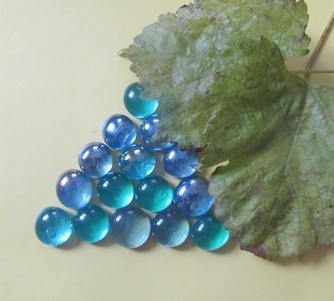 Что такое МАРБЛС?Стеклянный шарик марблс – далекий потомок глиняных шариков, которые многие тысячи лет назад служили игрушками для древних людей. Шарики получили свое название от английского «марблс» (то есть мраморные). Шарики имеют разнообразную цветовую гамму. Камешки-кабошоны (в переводе «шляпка от гвоздя») удобны в применении, они не перекатываются.Одна из самых популярных детских игр на Западе – это игра в камешки или, как ее еще называют, игра в марблс. Можно с уверенностью предположить, что игра в марблс ведет свою историю от времен нашего пещерного предка, когда маленькие неандертальцы играли в свободное время мелкой галькой или шариками из глины. Марблс делались из кремня, камня и обожженной глины. О появлении в обиходе фарфоровых шариков рассказывается в самой первой книге о марблс, изданной в 1815 году в Англии. В середине прошлого века теперь уже из Японии пришла еще одна технология изготовления марблс, путем смешения стекла и натурального мрамора, что позволяет добиться очень красивых разводов. Началась новая эра в производстве марблс. Красота марблс завораживает настолько, что и взрослым и детям хочется к ним прикоснуться, подержать их в руках, поиграть с ними. Так эстетическая привлекательность марблс усилила интерес к этой игре у современных детей, в противовес новейшим, высокотехнологичным игрушкам.Вся жизнь ребенка — игра. И потому процесс обучения ребенка не может проходить без нее. Тактильные ощущения, мелкая моторика, мыслительные операции развиваются в детской игре. Движения пальцев рук стимулируют деятельность ЦНС и ускоряют развитие речи ребенка. Постоянная стимуляция зон коры головного мозга, отвечающих за мелкую моторику, — необходимый элемент в системе логопедического воздействия. Применение камешков «Марблс» — это один из нетрадиционных приемов обучения, интересный для детей. Это универсальное пособие представляет собой готовые наборы стеклянных камешков разного цвета и различные задания с ними. Коррекционные цели: 1. Формирование правильного захвата шарика кистью руки. 2. Развитие координированных движений пальцев и кистей рук. 3. Развитие мышления. 4. Разветвите ориентировки на плоскости. 5. Профилактика оптико-пространственных нарушений. 6. Работа над запоминанием цвета. 7. Обогащение словарного запаса. 8. Развитие внимания и памяти. 9. Профилактика дисграфии. 10. Развитие фантазии ребенка.        Перечень игр с марблс:1. Положите камешки в любой лоток, тазик, опустите туда руку, пусть ребенок последует вашему примеру. Вместе с детьми пальчиками перебирайте камешки. 2. Спрячьте любой предмет в емкость с камешками. Пусть ребенок постарается отыскать его. 3. Высыпьте камешки на пол. Предложите ребенку отыскать одинаковые камешки. 4. Перекладывайте камешки по одному из одной емкости в другую. Рассматривайте каждый камешек, ощупывайте. Называйте цвет, форму, размер. Обращайте внимание, какой камешек, гладкий или шероховатый. 5. Предложите малышу разложить камешки в разные мешочки по цветам: в красный мешочек - камешки красного цвета, в белый - белого цвета т.д. 6. Разложите камешки в шкатулки по величине: большие - в большую шкатулку, а маленькие - в маленькую. 7. Внимательно рассмотрите все ваши камешки. Отыщите самый большой и самый маленький, самый яркий и самый тусклый. 8. Разложите камешки по кучкам, от одного камешка в первой кучке, до 10 в последней кучке. 9. Если ребенок владеет счетом и знает цифры от 1 до 10 - предложите такую игру. Напишите цифры от 1 до 10., разложите цифры, пусть малыш напротив каждой цифры положит соответствующее количество камешков. 10. Если вы знакомите ребенка с буквами, то можно предложить выложить данную буку из камешков разных цветов, либо использовать камешки одного цвета. 11. Использование камешков Марблс при изучении лексических тем. 12. Выложи по контуру. 13. Звуко - буквенный анализ слов. 14. Составление предложений. 15. Развитие пространственных представлений.Педагог – психологАникина Елена Михайловна